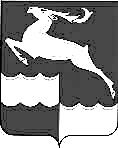 АДМИНИСТРАЦИЯ КЕЖЕМСКОГО РАЙОНАКРАСНОЯРСКОГО КРАЯПОСТАНОВЛЕНИЕ18.12. 2015 	   № 1195-п			               г.КодинскО внесении изменений в постановление Администрации Кежемского района от 06.07.2012 года № 923-п «О комиссии по соблюдению требований к служебному поведению и урегулированию конфликта интересов в Администрации Кежемского района»В связи с приведением в соответствие с положениями действующего законодательства правовых актов Администрации Кежемского района, руководствуясь законом Красноярского края от 24.04.2008 года № 5-1565 «Об особенностях правового регулирования муниципальной службы в красноярском крае», руководствуясь статьями 17,18, 30.3,32 Устава Кежемского района ПОСТАНОВЛЯЮ:Внести в постановление Администрации Кежемского района от 06.07.2012 года № 923-п «О комиссии по соблюдению требований к служебному поведению и урегулированию конфликта интересов в Администрации Кежемского района» следующие изменения:в Приложении 2 к постановлению:пункт 2.2 Положения о комиссии Администрации Кежемского района по соблюдению требований к служебному поведению муниципальных служащих и урегулированию конфликтов интересов изложить в следующей редакции:«2.2. представители научных организаций, профессиональных образовательных организаций и организаций дополнительного профессионального и высшего образования, депутаты представительного органа муниципального образования, представители общественности муниципального образования».2. Постановление вступает в силу в день, следующий за днем его официального опубликования.Исполняющий полномочияГлавы  района                                                             		        Е.А.Похабова